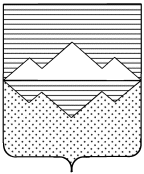 СОВЕТ ДЕПУТАТОВМЕЖЕВОГО ГОРОДСКОГО ПОСЕЛЕНИЯСАТКИНСКОГО МУНИЦИПАЛЬНОГО РАЙОНАЧЕЛЯБИНСКОЙ ОБЛАСТИРЕШЕНИЕ___________________________________________________       от 14.03.2019 г.  № 135п. МежевойОб утверждении Положения об организации и осуществлении муниципального лесного контроля  Межевого городского поселенияВ соответствии с Федеральным законом от 06.10.2003 № 131-ФЗ «Об общих принципах организации местного самоуправления в Российской Федерации», Федеральным законом от 26.12.2008 № 294-ФЗ «О защите прав юридических лиц и индивидуальных предпринимателей при осуществлении государственного контроля (надзора) и муниципального контроля», Уставом Межевого городского поселения,      СОВЕТ ДЕПУТАТОВ МЕЖЕВОГО ГОРОДСКОГО ПОСЕЛЕНИЯ РЕШАЕТ:1.Утвердить прилагаемое Положение об организации и осуществлении муниципального лесного контроля Межевого городского поселения (приложение).2.Настоящее решение опубликовать в газете «Саткинский рабочий».3. Контроль за исполнением  настоящего решения возложить на комиссию  по  бюджету, законодательству и местному самоуправлению (председатель – Храмцова Г.Н.). Глава Межевого городского поселения                                                 Р.М. РыбаковУТВЕРЖДЕНОрешением Совета депутатов Межевого городского поселенияот «14» марта 2019 года № 135Положениеоб организации и осуществлении муниципального лесного контроляМежевого городского поселения1. Настоящее Положение устанавливает в соответствии со ст.ст. 84, 98 Лесного кодекса РФ, ст. 15 Федерального закона от 06.10.2003 № 131-ФЗ "Об общих принципах организации местного самоуправления в Российской Федерации", Федеральным законом от 26.12.2008 № 294-ФЗ "О защите прав юридических лиц и индивидуальных предпринимателей при осуществлении государственного контроля (надзора) и муниципального контроля"  порядок организации и осуществления муниципального лесного контроля Межевого городского поселения.2. Задачами муниципального лесного контроля являются предупреждение, выявление и пресечение нарушений юридическими лицами и индивидуальными предпринимателями, требований лесного законодательства в области использования, охраны, защиты и воспроизводства лесов. 3. Муниципальный лесной контроль за соблюдением требований лесного законодательства юридическими лицами, индивидуальными предпринимателями осуществляется в порядке, установленном Федеральным законом от 26.12.2008 № 294-ФЗ "О защите прав юридических лиц и индивидуальных предпринимателей при осуществлении государственного контроля (надзора) и муниципального контроля".  4. Объектом муниципального лесного контроля являются: лес, как экологическая система и как природный ресурс, лесные участки, их части, находящиеся в муниципальной собственности Межевого городского поселения.В случае передачи полномочий по осуществлению муниципального лесного контроля в соответствии с п. 4 ст. 15 Федерального закона от 06.10.2003 № 131-ФЗ «Об общих принципах организации местного самоуправления в Российской Федерации», муниципальный лесной контроль осуществляется на соответствующей территории, в соответствии с соглашением о передаче осуществления части своих полномочий.  5. Муниципальный лесной контроль осуществляется Администрацией Межевого городского поселения  (далее – Администрация).Муниципальный лесной контроль осуществляется во взаимодействии с уполномоченным органом по осуществлению государственного лесного контроля и надзора за использованием, охраной, защитой и воспроизводством лесов, органами исполнительной власти, а также с организациями, в пределах своей компетенции.6. Должностные лица, имеющие право на осуществление муниципального лесного контроля (далее – должностные лица), назначаются распоряжением Администрации. 7. Должностные лица в порядке, установленном законодательством Российской Федерации, имеют право:1) запрашивать и получать на основании мотивированных письменных запросов от органов государственной власти, органов местного самоуправления, юридических лиц, индивидуальных предпринимателей информацию и документы, необходимые для проверки соблюдения обязательных требований (далее - проверка);2) посещать лесные участки и расположенные на них объекты по предъявлении служебного удостоверения и копии распоряжения о назначении плановой или внеплановой выездной проверки при осуществлении муниципального лесного контроля;3) организовывать и проводить: плановые (документарные и (или) выездные), внеплановые (документарные и (или) выездные) проверки, плановые (рейдовые) осмотры, обследования лесных участков, мероприятия по профилактике нарушений обязательных требований;4) проверять соблюдение обязательных требований по использованию лесов, находящихся в муниципальной собственности;5) обращаться в государственные органы согласно их компетенции за содействием в предотвращении или пресечении действий, препятствующих осуществлению уполномоченными должностными лицами законной деятельности, в установлении лиц, виновных в нарушении обязательных требований по использованию лесов, находящихся в муниципальной собственности;6) направлять в государственные органы согласно их компетенции материалы о нарушениях обязательных требований по использованию лесных участков, находящихся в муниципальной собственности, для решения вопроса о привлечении виновных к ответственности в соответствии с действующим законодательством Российской Федерации;7) привлекать к проведению проверок юридических лиц, индивидуальных предпринимателей экспертов, экспертные организации, не состоящие в гражданско-правовых и трудовых отношениях с лицами, в отношении которых проводится проверка, и не являющиеся аффилированными лицами проверяемых лиц;8) составлять по результатам проверок акты и предоставлять их для ознакомления юридическим лицам и индивидуальным предпринимателям; 9) принимать меры при выявлении в деятельности индивидуальных предпринимателей и юридических лиц нарушений требований законодательства в области использования, охраны, защиты и воспроизводства лесов;10) выдавать предписания об устранении нарушений; 11) осуществлять иные полномочия, определенные федеральными законами, законами Челябинской области, муниципальными правовыми актами Межевого городского поселения и Саткинского муниципального района.8. Муниципальный лесной контроль осуществляется посредством проведения плановых и внеплановых, документарных и выездных проверок в соответствии со статьями 9 - 13 и 14 Федерального закона "О защите прав юридических лиц и индивидуальных предпринимателей при осуществлении государственного контроля (надзора) и муниципального контроля".9. Сроки и последовательность проведения административных процедур и административных действий при осуществлении муниципального лесного контроля устанавливается административным регламентом, утвержденным муниципальным правовым актом Межевого городского поселения.10. Должностные лица, осуществляющие муниципальный лесной контроль, при проведении проверок обязаны соблюдать ограничения и выполнять обязанности, установленные статьями 15 - 18 Федерального закона "О защите прав юридических лиц и индивидуальных предпринимателей при осуществлении государственного контроля (надзора) и муниципального контроля", а также несут установленную законодательством Российской Федерации ответственность за неисполнение или ненадлежащее исполнение возложенных на них функций по осуществлению муниципального лесного контроля.11. Информация о результатах проведенных проверок размещается на официальном сайте Администрации Саткинского муниципального района в информационно-телекоммуникационной сети "Интернет" на страничке Межевого городского поселения в разделе «Муниципальный контроль». 